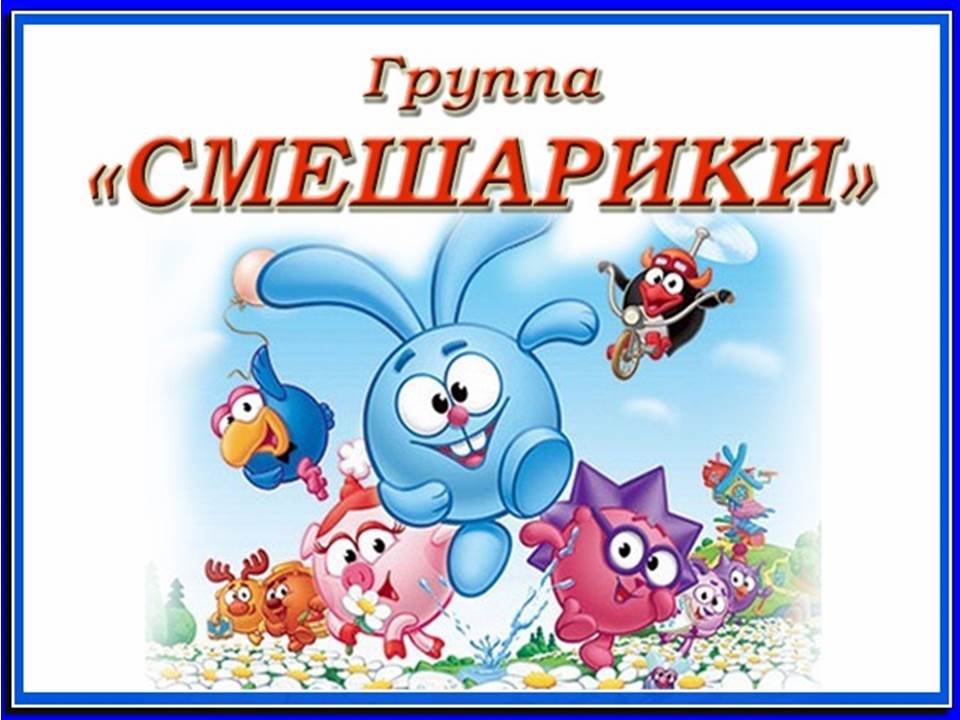 Средняя группа«Смешарики»  Количество детей-15Воспитатель:  Афутина Надежда АнатольевнаПервая квалификационная категория.Младший воспитатель:Ларенкова  Марина Сергеевна.